UQ LGBTQIA+ Bursary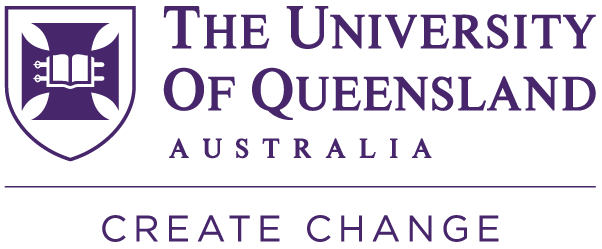 Application Form1.	PERSONAL DETAILSIf no, you are not eligible to apply for this award. 2.	STUDY DETAILS3.	FINANCIAL ASSISTANCE If YES, you must attach a copy of a current Centrelink statement.If NO, you must attach a copy of your and/or your parents’ (or partner’s) ATO assessment notices for the previous financial year to demonstrate your combined family taxable income.  Please include any other documentation you consider relevant to demonstrate your financial circumstances.If YES, please provide the following details: If YES, please provide the following details: 4.	COMMITMENT TO LGBTQIA+ COMMUNITIES6.	DECLARATIONI declare that the information supplied by me on this form is true and correct in every particular.  I authorise any person, educational institution or other body to supply information to The University of Queensland concerning this application and/or any subsequent administrative action connected with it.APPLICATIONS CLOSE 31th MARCH.Submit Application forms to: scholarships@uq.edu.auCHECKLIST OF ATTACHMENTSThe onus is on the applicant to provide documentation to support their application:	References to support commitment to LGBTQIA+ communities. 	Most recent Centrelink Allowance Statement (Youth Allowance, ABSTUDY etc) and/or Australian Taxation Office Assessment Notice, for previous financial year, and/or Evidence of income from other sources.Full Name:UQ Student No:UQ Student Email Address:Do you identify as a member of the LGBTQIA+ communities?Yes:No: Current Program:Year of Program (ie. 1st, 2nd):Study Load – FT or PT:Are you currently receiving Centrelink Assistance?Are you currently receiving Centrelink Assistance?Yes:No: Name of Assistance: ie Youth AllowanceAre you currently in receipt of any other scholarship, bursary or grant?Yes:No: Name of Bursary/Scholarship/Grant:Funding Body:Year Awarded:Value per year:Duration of assistance:Have you applied for any other scholarship, bursary or grant for which you are still to be notified of the result?Yes:No: Name of Bursary/Scholarship/Grant:Funding Body:Year Awarded:Value per year:Duration of assistance:Are you currently receiving any other financial assistance? If yes, please provide details eg. employment, parental supportYes:No: Write a brief statement demonstrating your commitment to the LGBTQIA+ communities.Please provide a reference from a representative of the LGBTQIA+ community.Signature:Date: